Personal ProfileCERTIFIED OPHTHALMIC ASSISTANT WITH 2.4 YEARS,WORK IN HARSHA SAI EYE HOSPITAL,LOINS EYE HOSPITAL, LASER EYE HOSPITAL,ADMINISTRATING MEDICATION AND PROVIDING QUALITY CARE.                                                                               Marital Status			:	SingleDate of Birth			:	12/03/1994Nationality			:	IndianLanguages known		:	English, Hindi, Urdu & Telugu                                       Education[1997 – 2009]	[ S.S.C ]	[ST. MARY'S HIGH SCHOOL]Grade achieved:	[Grade:A][2009 – 2011]	[BI.P.C]	[SRI KAKATIYA INSTITUTION]Grade achieved:	[Grade:A][2012 – 2014]	[DIPLOMA IN OPHTHALMIC ASSISTANT]	[SIDDHARTHA INSTITUTE OF MEDICAL             TECHNOLOGY]Grade achieved:	[Grade:A]Work Experience[Dec2013–Dec2013]			[Optometrist] 		[sai hospital]Main duties performed:  AUTO REFRACTOMETER,OBTAINED DETAILED MEDICAL & PERSONAL DATA FOR PATIENT CHARTS[Jan2014– Mar2015]			[Optometrist] 		[Veye hospital]Main duties performed :OPERATED OPTHALMIC INSTRUMENTS, INCLUDING REFRACTORS, AUTO REFRACTOMETER,OBTAINED DETAILED MEDICAL & PERSONAL DATA FOR PATIENT CHARTS & RECORDSLENSOMETER, AUTO PERIMETER,TOPOGRAPHY, TONOMETER, ANGIOGRAM OPERATING[April2015–Nov2015]			[Optometrist] 		[eye hospital]Main duties performed :OPERATED OPTHALMIC INSTRUMENTS, INCLUDING REFRACTORS, AUTO REFRACTOMETER, OPTHALMOSCOPES, RETINOSCOPE, OBTAINED DETAILED MEDICAL & PERSONAL DATA FOR PATIENT CHARTS & RECORDSLENSOMETER, AUTO PERIMETER, A-SCAN BIOMETRY, TOPOGRAPHY, TONOMETER.[Dec2016–Till Date]			[Optometrist] 		[Opticians]Main duties performed :OPERATED OPTHALMIC INSTRUMENTS, INCLUDING, AUTO REFRACTOMETER, RETINOSCOPE, OBTAINED DETAILED MEDICAL & PERSONAL DATA FOR PATIENT CHARTS & RECORDSLENSOMETER AND SALES.SkillsTechnical:BOARD CERTIFIED OPTICIANInterpersonal: ACCOMPLISHED IN READING DISORDERSUNDERSTANDS MOBILITY ASSISTANCE NEEDS       OCCULA HEALTH EXPERTPROFICIENT IN VISION THERAPYDETAIL KNOWLODGE OF LENS AND FRAMESPERSBYOPIA KNOWLEDGEASTIGMATISM CAUSES & TREATMENT UNDERSTANDINGEYE GLASSES EXPERT  Hobbies and Interests[Music: Play bass guitar in prog-rock band.  Particularly keen on classical music, especially Handel.Literature:  Keen reader of historical fiction.  Favourite author is Alison Weir.]First Name of Application CV No: 1648188Whatsapp Mobile: +971504753686 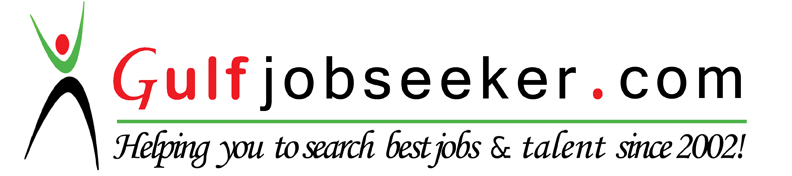 